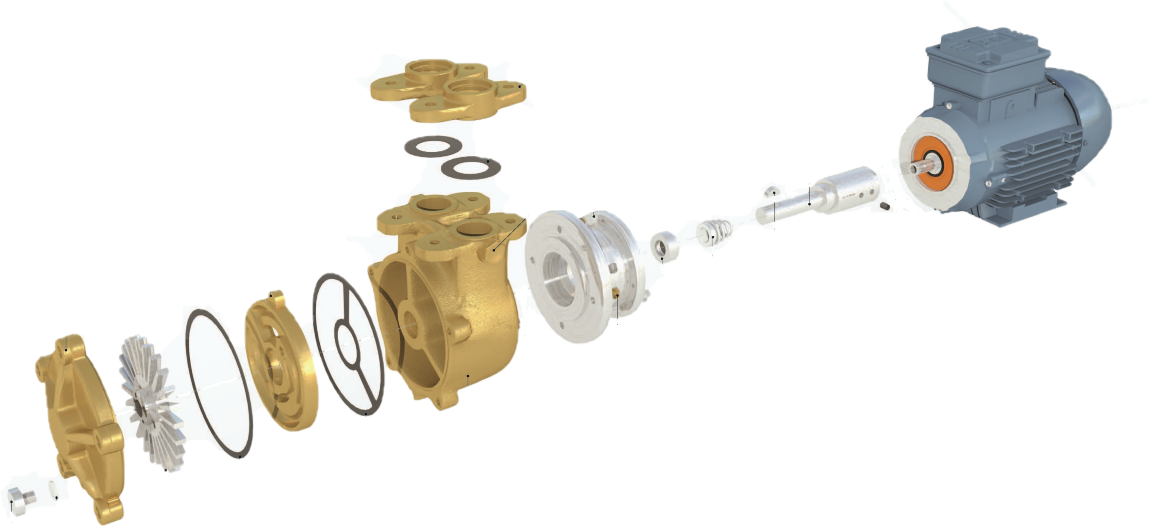 BY40, BY49 1.5KW 2850RPM 240-1-50ItemBY40BY49Motor 1.5kw 2850rpm 240-1-50COC006105-NSCOC006105-NSD90 motor/pump adaptor bracketCOC00D90-1COC00D90-1D90 motor/pump stub shaft adaptorCOC00D90-2COC00D90-2ImpellerCO0000305CO0000305Pump casing – cast iron Pump casing – stainless steelCO1744501CO2715302CO1744501CO2715302Counter flange – stainless steelCO0001105CO0001105Pressure plate – brassPressure plate – stainless steelCO0303305CO0303306CO1543904CO0001004End cover – brassEnd cover – stainless steelCO0000404CO0000405CO0000404CO0000405Seal kit – klinger – waterSeal kit - klinger – fuel oilSeal Kit - epdm – chemicalsSeal kit – ptfe – chemicalsSeal kit – T109 stainless steel – chemicalsSeal kit – romet type – waterSeal kit – romet type – alcoholCOSK1COSK2COSK2-EPDMCOSK2-PTFECOSK3COSK3-WATERCOSK3-ALCOHOLCOSK1COSK2COSK2-EPDMCOSK2-PTFECOSK3COSK3-WATERCOSK3-ALCOHOLWoodruff key – stainless steelCOSL56-1COSL56-1Drain plug – stainless steelCOSL52-17COSL52-17Drain plug washer – red fibreCOSL27-5COSL27-5